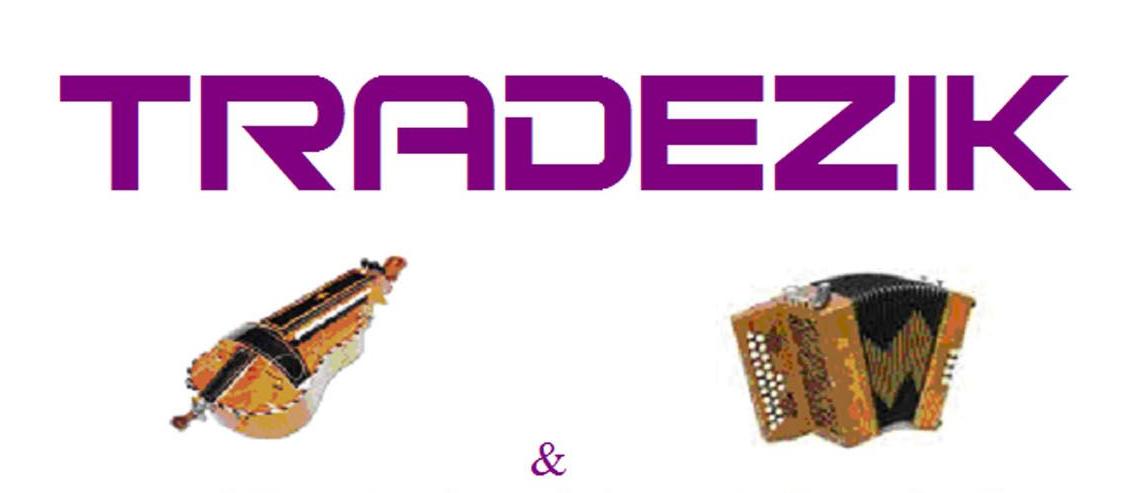 vous propose un stage de cornemuseSamedi 7 avril 2018 à NEVERS aux Montots avecQuentin MilletAccueil 9h - Stage de 9h30 à 12h30 et 14h30 à 17hNiveau : tout niveau sauf débutantDate limite d’inscription 28 février 2018                     Places limitées (6 participants)Tarif normal : 40 euros (+ entrée gratuite au bal du 8 avril)Tarif spécial adhérent Tradezik : 30 euros Prévoir un pique nique à partager pour midi ! & Penser à amener de quoi enregistrer !Je m’inscris * !!Nom : ………………………………………………………..Prénom : …………………………………………………….Téléphone : …………………………………………………Donner le bulletin d’inscription et le règlement à Aline P ou Aline D Ou envoyer l’inscription et le règlement  à :TRADEZIK – Mairie de Marzy - Place de l'Église - 58180 MARZYTél. : 03.86.37.34.25  ou  06.59.04.21.98